Министерство образования Республики Башкортостан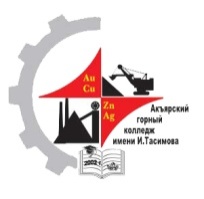 Государственное бюджетное профессиональноеобразовательное учреждениеАкъярский горный колледж имени И. ТасимоваДНЕВНИК _____________________ ПРАКТИКИ(вид, этап практики)Специальность: ____________________________________________________(код и наименование специальности)__________________________________________________________________ Студента(ки):  _________  курса, группы  __________форма обучения:  ______________________________                                                       (очная, заочная, очно-заочная)__________________________________________________________________ (фамилия, имя, отчество (полностью)Место проведения практики:__________________________________________________________________ (название организации/предприятия, населённый пункт)__________________________________________________________________Срок прохождения практики: с «__» _______ 20 __ г. по «__» _______ 20 __ г.с. Акъяр, 2022ИНДИВИДУАЛЬНОЕ ЗАДАНИЕна _______________________________________________ практику                                                                        (вид, этап практики)по ________________________________________________________________(индекс, наименование профессиональных модулей, МДК)Дополнительные задания.1. Фактический материал, который необходимо привезти с практики для выполнения курсовых проектов, выпускных квалификационных работ:	а) ___________________________________________________________б) ___________________________________________________________2. Ведение и оформление дневника по ________________________ практике.                                                                                                             (вид, этап практики)3. Составление и оформление отчёта по _______________________ практике.                                                                                                             (вид, этап практики)Задание выдал:________________________________________   _________   /_____________/                                                  (должность)                                                  (подпись)             (И. О. Фамилия)Задание принял студент(ка): ___________   /____________________/                                                                             (подпись)                           (И. О. Фамилия)Дата выдачи задания: «___» ______________ 20 __ г.Содержание дневникаРуководитель практики: *            ____________ /__________________/                                                                                        (подпись)                       (И. О. Фамилия)                         М. П. (только для практик, проводимых на базе предприятий/организаций)*От образовательной организации (для учебной практики, проводимой в АГК); от предприятия (для производственной практики)№ п/пФормируемые компетенцииСодержание заданияПримерная прод-ть, дней (часов)1234  1.ПМ.03 МДК03.02.РемонтавтомобилейОзнакомление с организацией и работой. ТБ и ОТ.2  1.ПМ.03 МДК03.02.РемонтавтомобилейИнструктаж по технике безопасности при работе МТА2  1.ПМ.03 МДК03.02.РемонтавтомобилейИнструктаж по технике безопасности при работе в ремонтных мастерских и автосервисах.  2  1.ПМ.03 МДК03.02.РемонтавтомобилейРемонт ГРМ.4  1.ПМ.03 МДК03.02.РемонтавтомобилейРемонт КШМ4  1.ПМ.03 МДК03.02.РемонтавтомобилейРемонт радиатора2  1.ПМ.03 МДК03.02.РемонтавтомобилейЗамена водяного насоса2  1.ПМ.03 МДК03.02.РемонтавтомобилейЗамена топливного фильтра грубой очистки.2  1.ПМ.03 МДК03.02.РемонтавтомобилейЗамена топливного фильтра тонкой очистки2  1.ПМ.03 МДК03.02.Ремонтавтомобилей. Замена топливного фильтра тонкой очистки2  1.ПМ.03 МДК03.02.Ремонтавтомобилей. Замена масла в гидроприводе2  1.ПМ.03 МДК03.02.РемонтавтомобилейЗамена масла в коробке передач2  1.ПМ.03 МДК03.02.Ремонтавтомобилей. Ремонт коробки передач. Разборка коробки передач карбюратора и комплектация деталей.2  1.ПМ.03 МДК03.02.РемонтавтомобилейРазбор коробки передач, проведение деффектовки2  1.ПМ.03 МДК03.02.РемонтавтомобилейРемонт механизма переключения передач.2  1.ПМ.03 МДК03.02.Ремонтавтомобилей. Замена синхронизаторов.2  1.ПМ.03 МДК03.02.Ремонтавтомобилей. Сборка коробки передач и регулировка зубчатого зацепления2  1.ПМ.03 МДК03.02.РемонтавтомобилейЗамена шестерни второй передачи.2  1.ПМ.03 МДК03.02.РемонтавтомобилейРемонт раздаточной коробки.                      Разборка раздаточной коробки, сортировка и комплектация   изделий                                                    2  1.ПМ.03 МДК03.02.РемонтавтомобилейЗамена подшипников в раздаточной коробке.2  1.ПМ.03 МДК03.02.РемонтавтомобилейСборка раздаточной коробки.2  1.ПМ.03 МДК03.02.РемонтавтомобилейЗаливка масла в раздаточную коробку.2  1.ПМ.03 МДК03.02.РемонтавтомобилейРемонт механизма выключения мостов2  1.ПМ.03 МДК03.02.РемонтавтомобилейСнятие заднего моста2  1.ПМ.03 МДК03.02.РемонтавтомобилейЗамена масла в картере заднего моста.2  1.ПМ.03 МДК03.02.РемонтавтомобилейРемонт заднего моста. Разборка заднего моста.2  1.ПМ.03 МДК03.02.РемонтавтомобилейРегулировка шестерен редуктора2  1.ПМ.03 МДК03.02.РемонтавтомобилейЗамена и регулировка шестерен дифференциала2  1.ПМ.03 МДК03.02.РемонтавтомобилейСборка заднего моста.2  1.ПМ.03 МДК03.02.РемонтавтомобилейЗамена пары ролик – червяк2  1.ПМ.03 МДК03.02.РемонтавтомобилейРемонт привода рулевого управления2  1.ПМ.03 МДК03.02.РемонтавтомобилейЗамена рулевых наконечников. 2  1.ПМ.03 МДК03.02.РемонтавтомобилейПроверка герметичности соединения гидравлического привода тормозов2  1.ПМ.03 МДК03.02.РемонтавтомобилейПодтяжка резьбовых соединений гидравлического привода2  1.ПМ.03 МДК03.02.РемонтавтомобилейПроверка состояния и подтягивания крепления приборов, трубопроводов и шлангов гидравлического привода тормозов.2  1.ПМ.03 МДК03.02.РемонтавтомобилейЗамена поврежденных шлангов гидравлического привода тормозов.2  1.ПМ.03 МДК03.02.РемонтавтомобилейЗамена тормозной жидкости.2  1.ПМ.03 МДК03.02.РемонтавтомобилейРемонт пневмопривода. Замена наладок изношенных деталей.2  1.ПМ.03 МДК03.02.РемонтавтомобилейЗамена тормозного цилиндра2  1.ПМ.03 МДК03.02.РемонтавтомобилейЗамена резинок на креплении амортизаторов22  1.ПМ.03 МДК03.02.РемонтавтомобилейРемонт амортизаторов2  1.ПМ.03 МДК03.02.РемонтавтомобилейЗамена сальника.2  1.ПМ.03 МДК03.02.РемонтавтомобилейЗамена буфера рессор2  1.ПМ.03 МДК03.02.РемонтавтомобилейРегулировка углов установления передних колес.2  1.ПМ.03 МДК03.02.РемонтавтомобилейЗамена шкворней.2  1.ПМ.03 МДК03.02.РемонтавтомобилейБалансировка колес на балансировочном стенде.2  1.ПМ.03 МДК03.02.РемонтавтомобилейБалансировка колес на балансировочном стенде.2  1.ПМ.03 МДК03.02.РемонтавтомобилейПроверка работы сцепного устройства2  1.ПМ.03 МДК03.02.РемонтавтомобилейЗамена втягивающего клапана.2  1.ПМ.03 МДК03.02.РемонтавтомобилейПодведение итогов практики (отчет по практики)ИТОГО:ИТОГО:ИТОГО:108ч.Дата Перечень и краткое описание выполненных работОценка Подпись 